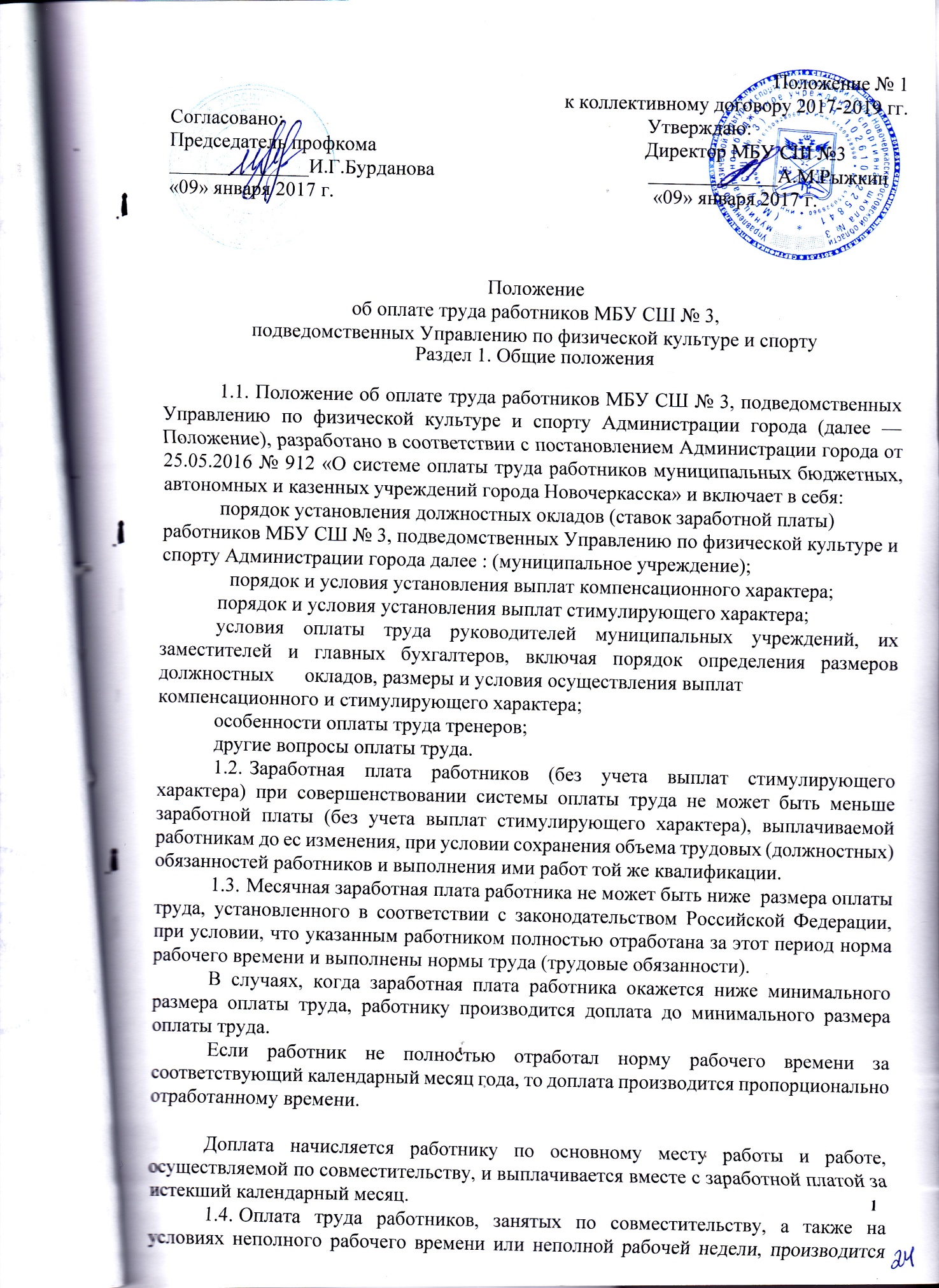 пропорционально отработанному времени. Определение размеров заработной платы по основной должности, а также по должности, занимаемой в порядке совместительства, производится раздельно по каждой из должностей.В порядке исключения лица (кроме медицинских работников), не имеющие соответствующего профессионального образования, установленного критериями отнесения должностей к профессиональным квалификационным группам (далее — ПКГ), но обладающие достаточным практическим опытом и выполняющие качественно и в полном объеме возложенные на них должностные обязанности, по рекомендации аттестационной комиссии могут быть назначены на соответствующие должности так же, как и лица, имеющие соответствующее профессиональное образование.1.6 Условия оплаты труда, включая размер должностного оклада (ставки заработной платы), повышающие коэффициенты к должностным окладам (ставкам заработной платы), выплаты компенсационного и стимулирующего характера, включаются в трудовой договор работника (дополнительное соглашение к трудовому договору).При заключении трудовых договоров с работниками рекомендуется использовать примерную форму трудового договора, приведенную в приложении № 3 к Программе поэтапного совершенствования системы оплаты труда в государственных (муниципальных) учреждениях на 2012-2018 годы, утвержденной Распоряжением Правительства Российской Федерации от 26.11.2012 № 2190-р.Штатное расписание муниципального учреждения утверждается руководителем муниципального учреждения и включает в себя все должности руководителей, специалистов и служащих, профессии рабочих данного муниципального учреждения.Положение об оплате труда работников муниципальных учреждений утверждается локальным нормативным актом муниципальных учреждений с учетом мнения представительного органа работников.Раздел 2. Порядок формирования должностных окладов
(ставок заработной платы) работников муниципальных учрежденийДолжностной оклад (ставка заработной платы) - фиксированный размер оплаты труда работника за исполнение трудовых (должностных) обязанностей определенной сложности за календарный месяц без учета компенсационных и стимулирующих выплат.Должностные оклады руководителей, специалистов и других служащих, рабочих учреждений физкультурно-спортивной направленности определяются по результатам тарификации.Тарификация осуществляется:по должностям работников физической культуры и спорта на основе требований тарифно-квалификационных характеристик по должностям работников физической культуры и спорта, утвержденных Министерством труда и социального развития Российской Федерации;но должностям педагогических работников на основе требований тарифноквалификационных характеристик по должностям работников образования, утвержденных Министерством труда и социального развития Российской Федерации;по общеотраслевым должностям служащих на основе требований тарифноквалификационных характеристик по общеотраслсвым должностям служащих;но профессиям рабочих на основе тарифно-квалификационных требований по общеотраслевым профессиям рабочих.Рабочие,	профессии	которых	не предусмотрены тарифноквалификационными характеристиками по общеотраслевым профессиям рабочих, тарифицируются в соответствии с Единым тарифно-квалификационным справочником работ и профессий рабочих.В целях совершенствования порядка установления должностных окладов (ставок заработной платы) средства в структуре заработной платы перераспределяются на увеличение доли условно-постоянной части (выплаты по должностным окладам (ставкам заработной платы)) путем сбалансирования структуры заработной платы.Размеры доли условно-постоянной части заработной платы работников (выплаты по должностным окладам (ставкам заработной платы)), а также оптимального соотношения выплат компенсационного и стимулирующего характера в структуре заработной платы устанавливаются на финансовый год приказом Управления по физической культуре и спорту Администрации города (далее - УФКС) и доводятся до соответствующего муниципального учреждения.Изменение размеров должностных окладов (окладов) производится при условии соблюдения требований трудового законодательства в следующие сроки:при изменении квалификационного разряда - согласно дате, указанной в приказе по учреждению;при присвоении квалификационной категории — согласно дате, указанной в приказе органа исполнительной власти области в сфере физической культуры и спорта (учреждения физкультурно-спортивной направленности), при котором создана аттестационная комиссия. Должностные оклады (ставки заработной платы) работников муниципальных учреждений. Размеры должностных окладов работников, занятых предоставлением услуг в сфере физической культуры и спорта муниципальных учреждений, устанавливаются на основе ПКГ должностей, утвержденных приказом Министерства здравоохранения и социального развития Российской Федерации (далее - Минздравсоцразвития России) от 27.02.2012 № 165н«Об утверждении профессиональных квалификационных групп должностей работников физической культуры и спорта».  Размеры должностных окладов но ПКГ приведены в таблице № 1.Таблица № 1 Размеры должностных окладов2.3.2. Размеры должностных окладов работников, занимающих общеотраслсвые должности руководителей структурных подразделений, специалистов и служащих, устанавливаются на основе ПКГ должностей, утвержденных приказом Минздравсоцразвития России от 29.05.2008 №	247н «Об утверждении профессиональных квалификационных группобщеотраслевых должностей руководителей, специалистов и служащих».  Размеры должностных окладов по ПКГ приведены в таблице № 2.Таблица № 2 Размеры должностных окладов2.3.3 Размеры ставок заработной платы работников, занимающих общеотраслевые профессии рабочих, устанавливаются на основе ПКГ, утвержденных приказом Минздравсоцразвития России от 29.05.2008 № 248н «Об утверждении профессиональных квалификационных групп общеотраслевых профессий рабочих».  Размеры ставок заработной платы по ПКГ приведены в таблице № 3.Таблица № 3 Размеры ставок заработной платыПримечание:ставка заработной платы, исходя из 2-ого квалификационного уровня ПКГ, устанавливается водителям автомобилей, автобусов для перевозки спортсменов (учащихся воспитанников), имеющим квалификацию первого класса.2.3.4. Размеры ставок заработной платы работников, занимающих профессии рабочих, не вошедшие в ПКГ, утвержденные приказами Минздравсоцразвития России, приведены в таблицах №№ 4, 5.Таблица № 4 Размеры ставок заработной платы работников,
занимающих профессии рабочих, не вошедшие в ПКГТаблица № 5 Размеры ставок заработной платы работников, занимающих
профессии рабочих, участвующих в организации тренировочного процесса2.3.5. Размеры должностных окладов работников, занимающих должности руководителей структурных подразделений и специалистов, не вошедших в ПКГ, утвержденные приказами Минздравсоцразвития России, приведены в таблице № 6.Таблица № 6 Размеры должностных окладов работников, занимающих
должности руководителей структурных подразделений и специалистов,не вошедших в ПКГРаздел 3. Порядок и условия установления выплат
компенсационного характераВыплаты компенсационного характера, размеры и условия их осуществления устанавливаются коллективными договорами, соглашениями, локальными нормативными актами в соответствии с трудовым законодательством и иными нормативными правовыми актами, содержащими нормы трудового права.В муниципальных учреждениях устанавливаются следующие виды выплат компенсационного характера:Выплаты работникам, занятым на работах с вредными и (или) опасными условиями труда.Выплаты за работу в условиях, отклоняющихся от нормальных (при выполнении работ различной квалификации, совмещении профессий (должностей), сверхурочной работе, работе в ночное время и при выполнении работ в других условиях, отклоняющихся от нормальных).Выплаты компенсационного характера работникам, занятым на работах с вредными и (или) опасными условиями труда, устанавливаются в соответствии со статьей 147 Трудового кодекса Российской Федерации (далее — ТК РФ).Повышение оплаты труда работников за работу с вредными и (или) опасными условиями труда осуществляется по результатам специальной оценки условий труда согласно Федеральному закону от 28.12.2013 № 426-ФЗ «О специальной оценке условий труда» в размере 4 процентов от должностного оклада (ставки заработной платы), установленных для различных видов работ с нормальными условиями труда.Руководителями муниципальных учреждений проводятся меры по проведению специальной оценки условий труда с целью уточнения наличия условий труда, отклоняющихся от нормальных, и оснований для применения компенсационных выплат за работу в указанных условиях.В случае обеспечения на рабочих местах безопасных условий труда, подтвержденных результатами специальной оценки условий труда или заключением государственной экспертизы условий труда, гарантии и компенсации работникам не устанавливаются.Результаты аттестации рабочих мест по условиям труда действительны в течение пяти лет с момента ее завершения, но не более чем до 31 декабря 2018 г., в связи с чем могут быть использованы в целях, установленных Федеральным законом от 28.12.2013 № 426-ФЗ «О специальной оценке условий труда».3.3. Выплаты компенсационного характера работникам в случаях выполнения работ в условиях, отклоняющихся от нормальных, устанавливаются с учетом статьи 149 ТК РФ.Размеры выплат, установленные коллективным договором, соглашениями, локальными нормативными актами, трудовым договором, не могут быть ниже установленных трудовым законодательством и иными нормативными правовыми актами, содержащими нормы трудового права.Выплата за совмещение профессий (должностей) устанавливается работнику при совмещении им профессий (должностей) в соответствии со статьей 151 ТК РФ.Выплата за расширение зон обслуживания устанавливается работнику при расширении зон обслуживания в соответствии со статьей 151 ТК РФ.Выплата за увеличение объема работы или исполнение обязанностей временно отсутствующего работника без освобождения от работы, определенной трудовым договором, устанавливается работнику в случае увеличения установленного ему объема работы или возложения на него обязанностей временно отсутствующего работника без освобождения от работы, определенной трудовым договором, в соответствии со статьей 151 ТК РФ.Для эффективной работы муниципальных учреждений при исполнении обязанностей временно отсутствующего работника без освобождения от работы, определенной трудовым договором, работнику производится доплата, размер которой устанавливается по соглашению сторон трудового договора с учетом содержания и (или) объема дополнительной работы.Фонд заработной платы по вакантной должности (должности временно отсутствующего работника) используется для установления доплат как одному, так и нескольким лицам. Конкретные размеры доплат устанавливаются руководителем муниципального учреждения каждому работнику дифференцированно, в зависимости от квалификации этого работника, объема выполняемых работ, степени использования рабочего времени.Выплата за работу в ночное время производится работникам за каждый час работы с 22.00 до 6.00 часов в размере 35 процентов от должностного оклада (ставки заработной платы).Выплата за работу в выходные и нерабочие праздничные дни производится работникам, привлеченным к работе в выходные и нерабочие праздничные дни, в соответствии со статьей 153 ТК РФ, на основании приказа руководителя муниципального учреждения.Размер доплаты составляет:одинарную дневную ставку сверх должностного оклада (ставки заработной платы) при работе полный день, если работа в выходной или нерабочий праздничный день производилась в пределах месячной нормы рабочего времени, и в размере не менее двойной дневной ставки сверх должностного оклада (ставки заработной платы), если работа производилась сверх месячной нормы рабочего времени;одинарную часть должностного оклада (ставки заработной платы) сверх должностного оклада (ставки заработной платы) за каждый час работы, если работа в выходной или нерабочий праздничный день производилась в пределах месячной нормы рабочего времени, и в размере не менее двойной части должностного оклада (ставки заработной платы) сверх должностного оклада (ставки заработной платы) за каждый час работы, если работа производилась сверх месячной нормы рабочего времени.По желанию работника, работавшего в выходной или нерабочий праздничный день, ему может быть предоставлен другой день отдыха. В этом случае работа в выходной или нерабочий праздничный день оплачивается в одинарном размере, а день отдыха оплате не подлежит.Выплата за сверхурочную работу производится работникам в соответствии со статьей 152 ТК РФ. При суммированном учете рабочего времени часы работы в нерабочие праздничные дни, оплаченные в двойном размере, не включаются в количество сверхурочных часов.Сверхурочная работа оплачивается за первые два часа работы нс менее чем в полуторном размере, за последующие часы — нс менее чем в двойном размере. Конкретные размеры оплаты за сверхурочную работу определяются коллективным договором, локальным нормативным актом или трудовым договором в конкретном муниципальном учреждении. По желанию работника сверхурочная работа вместо повышенной оплаты может компенсироватьсяпредоставлением дополнительного времени отдыха, но нс менее времени, отработанного сверхурочно.Доплата за работу в специальных (коррекционных) учреждениях (группах) для занимающихся с ограниченными возможностями здоровья (в том числе с задержкой психического развития) производится в соответствии с таблицей № 8.Таблица № 8Доплаты за работу в специальных (коррекционных) учрежденияхПримечания.Конкретный перечень работников, которым устанавливаются доплаты к должностным окладам, а также конкретные размеры доплаты определяются руководителем муниципального учреждения и фиксируются в локальном нормативном акте муниципального учреждения по согласованию с представительным органом работников муниципального учреждения.Доплата устанавливается по основной работе и работе, осуществляемой по совместительству, с учетом норм тренировочной нагрузки, в процентах за одного занимающегося.При установлении выплат за работу в ночное время и за работу в выходные и нерабочие праздничные дни расчет части должностного оклада (ставки заработной платы) определяется путем деления должностного оклада (ставки заработной платы) работника на среднемесячное количество рабочих часов в соответствующем календарном году.Размеры и условия осуществления выплат компенсационного характера включаются в трудовые договоры работников и руководителей муниципальных учреждений.Если в соответствии с ТК РФ, иными федеральными законами с выполнением работ по определенным должностям, профессиям, специальностям связано предоставление компенсаций и льгот, либо наличие ограничений, то наименования должностей (профессий) работников муниципальных учреждений и их квалификация должны соответствовать наименованиям должностей руководителей, специалистов и служащих, профессий рабочих и квалификационным требованиям к ним, предусмотренным Единым тарифноквалификационным справочником работ и профессий рабочих и Единым квалификационным справочником должностей руководителей, специалистов и служащих или соответствующими положениями профессиональных стандартов.Конкретный размер выплат компенсационного характера для работников муниципальных учреждений устанавливается руководителем муниципального учреждения, а для руководителя муниципального учреждения УФКС.Раздел 4. Порядок и условия установления выплат
стимулирующего характераВыплаты стимулирующего характера, размеры и условия их осуществления устанавливаются коллективными договорами, соглашениями, локальными нормативными актами в соответствии с трудовым законодательством и иными нормативными правовыми актами, содержащими нормы трудового права, в пределах фонда оплаты труда.В муниципальных учреждениях могут устанавливаться следующие виды выплат стимулирующего характера:за интенсивность и высокие результаты работы;за качество выполняемых работ;за выслугу лет;премиальные выплаты по итогам работы;иные выплаты стимулирующего характера.К выплатам стимулирующего характера относятся выплаты, направленные на стимулирование работника к качественному результату труда, а также поощрение за выполненную работу.Выплаты за интенсивность и высокие результаты работы, премиальные выплаты по итогам работы, за качество выполняемых работ для всех категорий работников муниципальных учреждений устанавливаются на основе показателей и критериев эффективности работы, утвержденных локальными нормативными актами муниципальных учреждений с учетом мнения представительного органа работников.Конкретные размеры и порядок установления выплаты утверждаются приказом руководителя муниципального учреждения в пределах средств, предусмотренных муниципальному учреждению на введение данной выплаты, в соответствии с критериями оценки результативности и качества работы работников, утвержденными локальными нормативными актами, с учетом мнения представительного органа работников.Работникам муниципальных учреждений устанавливаются следующие выплаты за интенсивность и высокие результаты работы:В спортивных школах тренерам, инструкторам-методистам к должностным окладам устанавливается повышающий коэффициент в размере 0,15 за наличие у отделения по виду спорта статуса специализации, утвержденного приказом УФКС.За интенсивность и высокие результаты работы устанавливается работникам муниципальных учреждений (структурных подразделений) по основной работе, работе, осуществляемой по совместительству, а также при замещении временно отсутствующих работников с отработкой времени, согласно таблице № 8.Таблица № 8Выплата вспомогательному и обслуживающему персоналу и спортсмснам-инструкторам за высокие результаты работыПримечания:Выплаты за интенсивность и за высокие результаты в работе для работников муниципальных учреждений устанавливаются в процентах от должностного оклада (ставки заработной платы) работника. Размеры и условия осуществления выплат конкретизируются в локальных нормативных актах муниципальных учреждений с учетом мнения представительного органа работников.Выплата за передачу одаренных и добившихся высоких результатов, занимающихся в училище (колледже) олимпийского резерва, устанавливается тренерам в случае передачи занимающегося другому тренеру, в течение года с даты зачисления или с начала (финансового) года (соответственно сдвигая срок действия) в течение одного календарного года.Выплата за подготовку и (или) участие в подготовке одного занимающегося (команды), добившегося высоких результатов в официальных спортивных соревнованиях, производится согласно таблице № 10Таблица № 10Примечания:Выплата к должностному окладу работника устанавливается за наивысший результат занимающегося на официальных спортивных соревнованиях на основании протоколов или выписок из протоколов спортивных соревнований и действует с момента показанного занимающимся спортивного результата или с начала (финансового) года (соответственно сдвигая срок действия) в течение одного календарного года, а по международным спортивным соревнованиям - до проведения следующих международных спортивных соревнований данного статуса,Если в период действия установленной выплаты к должностному окладу работника занимающийся улучшил спортивный результат, размер выплаты соответственно увеличивается и устанавливается новое исчисление срока ее действия.Выплата руководителям и иным специалистам устанавливается только по спортивным программам, дисциплинам, включенным в программу Олимпийских, Паралимпийских, Сурдлимпийских игр (кроме видов спорта, в которых с учетом специфики в юношеских, юниорских, молодежных соревнованиях отсутствуют олимпийские, паралимпийские, сурдлимпийские дисциплины). Руководителям такая выплата устанавливается по решению Управления по физической культуре и спорту Администрации города, специалистам - на основании приказа руководителя муниципального учреждения.При наличии между муниципальными учреждениями договоров о совместной подготовке занимающихся, согласованных учредителем, стимулирующая выплата руководителям и иным специалистам за высокие результаты работы (результат занимающегося на официальных спортивных соревнованиях) распределяется в соответствии с условиями заключенного договора, не превышая общего размера выплаты.Выплата также устанавливается тренерам, ранее участвовавшим не менее года в подготовке занимающегося, достигшего значимый спортивный результат, в том числе и в случаях перехода данного занимающегося в другую организацию, осуществляющую спортивную подготовку. Тренер, ранее участвовавший в подготовке занимающегося, имеет право претендовать на стимулирующую выплату за подготовку занимающегося в течение 4 лет с момента его передачи.К категории иных специалистов, которым устанавливается выплата, относятся: инструктор-методист, администратор тренировочного процесса, хореограф, тренер-наездник лошадей, специалист по подготовке спортивного инвентаря, техник по эксплуатации и ремонту спортивной техники.К категории «тренерский состав» относятся: тренер, старший тренер, тренер- преподаватель по адаптивной физической культуре и спорту, старший тренер-преподаватель по адаптивной физической культуре и спорту, тренер спортивной сборной команды города, старший тренер спортивной сборной команды города, главный тренер спортивной сборной команды города.Выплата за качество выполняемых работ устанавливается работникам муниципальных учреждений в пределах фонда оплаты труда, предусмотренного учреждению на очередной финансовый год.Выплата за качество выполняемых работ устанавливается на определенный период времени в течение соответствующего финансового года.Выплата к должностному окладу за качество выполняемых работ устанавливается работникам муниципальных учреждений с учетом уровня профессиональной подготовленности, сложности, важности выполняемой работы, степени самостоятельности и ответственности при выполнении поставленных задач. Тренерскому составу выплата за качество выполняемых работ производится с учетом выполнения показателей эффективности деятельности, установленных в трудовых договорах (дополнительных соглашениях к трудовым договорам).Решение об установлении выплаты за качество выполняемых работ и ее размерах принимается:работникам муниципального учреждения — руководителем муниципального учреждения;руководителю муниципального учреждения - УФКС.Выплаты за качество работы в муниципальных учреждениях устанавливается работникам, непосредственно участвующим в обеспечении высококачественного тренировочного процесса (тренер, инструктор-методист, хореограф, тренер-наездник лошадей, специалист по подготовке спортивного инвентаря, техник по эксплуатации и ремонту спортивной техники), в соответствии с таблицей № 11Таблица № 11Выплата за качество работы работникам, непосредственно участвующим в обеспечении высококачественного тренировочного процессаПримечание:выплата за качество работы не носит постоянный характер. Назначается в соответствии с локальным актом муниципального учреждения - на основании приказа руководителя по результатам ежеквартальных отчетов по исполнению муниципального задания и сдачи контрольных нормативов.Выплата за качество работы тренерскому составу осуществляется с  учетом критериев показателей качества выполняемых работ согласно таблице №11Таблица № 11Выплаты за качество работы тренерамВыплата к должностному окладу (ставке заработной платы) за выслугу лет устанавливается работникам муниципальных учреждений в зависимости от общего количества лет, проработанных в государственных и муниципальных учреждениях.Размеры выплаты за выслугу лет: от 5 до 10 лет — 10 процентов; от 10 до 15 лет - 15 процентов; свыше 15 лет — 20 процентов.Изменение размера выплаты за выслугу лет производится со дня достижения отработанного периода, дающего право на увеличение размера, если документы, подтверждающие отработанный период, находятся в муниципальном учреждении, или со дня представления работником необходимого документа, подтверждающего отработанный период.Работникам муниципальных учреждений могут выплачиваться премии по итогам работы. Премии устанавливаются в целях поощрения работников за выполненную работу и выплачиваются по результатам оценки (критериев) эффективности их деятельности с учетом выполнения установленных показателейкачественную подготовку и проведение мероприятий, связанных с уставной деятельностью муниципального учреждения;участие в выполнении особо важных работ и мероприятий.Конкретный размер премии может определяться как в процентах к должностному окладу (ставке заработной платы) работника, так и в абсолютном размере.Средства, поступающие от приносящей доход деятельности, направляются на премирование работников в соответствии с локальным нормативным актом муниципального учреждения с учетом мнения представительного органа работников.Порядок премирования за счет средств, поступающих от приносящей доход деятельности, разрабатывается муниципальным учреждением самостоятельно и фиксируется в локальном нормативном акте муниципального учреждения с учетом мнения представительного органа работников.Работникам муниципальных учреждений устанавливаются иные выплаты стимулирующего характера.К иным выплатам стимулирующего характера относятся: выплаты за квалификацию тренерам и инструкторам — методистам физкультурно-спортивных организаций;выплаты за наличие ученой степени, почетного звания, ведомственного почетного звания (нагрудного знака);выплаты за классность водителям автомобилей; выплаты молодым специалистам тренерского состава.4.9.1. Выплата за квалификацию устанавливается тренерам, инструкторам методистам, медицинским работникам при наличии квалификационных категорий:второй - 0,07; первой - 0,15; высшей - 0,30.Выплата за квалификацию устанавливается специалистам при работе по специальности, по которой им присвоена квалификационная категория, со дня издания приказа о присвоении квалификационной категории.Для должностей «спортсмен», «спортсмен-ведущий», «спортсмен- инструктор» устанавливаются размеры коэффициента квалификации:Кандидат в мастера спорта-0,07;Мастер спорта России, гроссмейстер России-0,10;Мастер спорта России международного класса-0,20;4.9.2. Выплата за наличие ученой степени, почетного звания, ведомственного почетного звания (нагрудного знака) устанавливается:4.9.2.1. Работникам, награжденным ведомственным почетным званием (нагрудным знаком, значком)- до 15 процентов должностного оклада по  основной должности.Министерство по физической культуре и спорту Ростовской области определяет перечень ведомственных почетных званий, нагрудных знаков, значков при выплате надбавки за качество выполняемых работ в соответствии с федеральным законодательством.4.9.2.2. Выплата за наличие ученой степени, почетного звания, устанавливается работникам, которым присвоена ученая степень, почетное звание по основному профилю профессиональной деятельности, при наличии:ученой степени доктора наук в соответствии с профилем выполняемой работы по основной и совмещаемой должности - в размере 30 процентов от должностного оклада;ученой степени кандидата наук в соответствии с профилем выполняемой работы по основной и совмещаемой должности - 20 процентов от должностного оклада;почетного звания «народный» — 30 процентов от должностного оклада, «заслуженный» - 20 процентов от должностного оклада по основной и совмещаемой должности.Имеющим почетное звание (нагрудный знак) выплата устанавливается со дня присвоения почетного звания или награждения нагрудным знаком. При наличии у работника двух и более почетных званий и (или) нагрудных знаков выплата устанавливается по одному из оснований, имеющему большее значение.В целях привлечения и укрепления кадрового тренерского состава в муниципальных учреждениях, молодым специалистам устанавливается выплата в размере 50 процентов от должностного оклада. Положение о статусе молодого специалиста утверждается локальным нормативным актом муниципального учреждения с учетом мнения представительного органа работников.Выплату за классность водителям автомобилей устанавливают водителям автомобилей всех типов: имеющим 1-й класс в размере 25 процентов от ставки заработной платы; 2-й класс в размере 10 процентов от ставки заработной платы за фактически отработанное время в качестве водителя.Размеры и условия осуществления выплат стимулирующего характера включаются в трудовые договоры работников.Раздел 5. Условия оплаты труда руководителей муниципальных учреждений, их заместителей и главных бухгалтеров, включая порядок определения размеров должностных окладов, размеры и условия осуществления выплат компенсационного и стимулирующего характера.5.1. Заработная плата руководителей муниципальных учреждений, их заместителей и главных бухгалтеров состоит из должностного оклада, выплат компенсационного и стимулирующего характера.5.2.  Размер должностного оклада руководителя муниципального учреждения устанавливается в зависимости от группы по оплате труда руководителей согласно таблице 12Таблица № 12 Размер должностного оклада Руководителя муниципального учреждения5.3. Размеры должностных окладов заместителей руководителя и главного бухгалтера устанавливается на 10-20 процентов ниже должностного оклада руководителя муниципального учреждения (филиала), в порядке, установленном локальным и нормативным актом муниципального учреждения.5.4. С учетом условий труда руководителю муниципального учреждения, его заместителям и главному бухгалтеру устанавливаются выплаты компенсационного характера, предусмотренным разделом 3 Положения.5.5. Руководителям муниципальных учреждений, , и их заместителям и главным бухгалтерам устанавливаются выплаты стимулирующего характера, предусмотренные разделом 4 Положения. Персональный повышающий коэффициент устанавливается в соответствии с положением и критериями, утвержденным УФКС:5.5.1. руководителю учреждения -УФКС по согласованию с курирующим заместителем главы Администрации города;5.5.2. заместителям руководителя и главному бухгалтеру – по решению руководителя учреждения по согласованию с начальником УФКС.Размер выплат по повышающему коэффициенту к должностному окладу определяется путем умножения размера должностного оклада по должности на повышающий коэффициент.Выплаты по повышающему коэффициенту к должностному окладу носят стимулирующий характер.Применение персонального повышающего коэффициента к должностному окладу не образует новый оклад и не учитывается при начислении иных стимулирующих и компенсационных выплат, устанавливаемых в процентном отношении или в виде повышающего коэффициента к должностному окладу.5.6. Руководителям муниципальных учреждений, заместителям руководителей и главным бухгалтерам устанавливается предельное соотношение среденей заработной платы руководителя по основной должности (с учетом выплат стимулирующего характера, независимо от источников финансирования) к величине среднемесячной заработной платы работников списочного состава муниципального учреждения (без учета руководителя, заместителей руководителя, главного бухгалтера) (далее- предельное соотношение) в размере от1 до 6 за финансовый год и является обязательным для включения в трудовой договор. Размеры предельного соотношения определяются в соответствии с таблицей № 13 Таблица № 13Размеры предельного соотношения средней заработной платыРуководителя муниципального учреждения.При определении размера предельного соотношения не учитываются единовременные премии в связи с награждением ведомственными наградами.Предельное соотношение доходов заместителей руководителя и главного бухгалтера по основной должности (с учетом выплат стимулирующего характера независимо от источников финансирования) определяется путем снижения предельного соотношения, установленного руководителю, на 0,5.Ответственность за соблюдение размеров предельного соотношения несут руководители муниципальных учреждений, главные бухгалтеры.Стимулирование руководителя учреждения осуществляется с учетом результатов деятельности учреждения в соответствии с критериями оценки и целевыми показателями эффективности деятельности учреждения.Раздел 6. Особенности оплаты труда тренеров.6.Для тренеров муниципальных учреждений устанавливается:6.1. Норматив оплаты труда тренера за подготовку высококвалифицированного занимающегося (при «подушевом» методе оплаты труда) определяется в соответствии с таблицей № 14Таблица № 14Нормативы оплаты труда в процентах от ставки заработной платы тренера за подготовку одного занимающегося.Примечания: 1.Норматив оплаты труда тренера устанавливается по наивысшему статусу официальных спортивных соревнований на основании протоколов или выписок из протоколов спортивных соревнований и действует с момента, показанного занимающимся спортивного результата или с начала (финансового) года (соответственно сдвигая срок действия) в течение одного календарного года, а по международным спортивным соревнованиям-до проведения следующих международных спортивных соревнований данного статуса.2. Если в период действия установленного норматива оплаты труда тренера занимающийся улучшил спортивный результат, норматив оплаты труда соответственно увеличивается, устанавливается новое исчисление срока его действия.3. Если по исчислению срока действия установленного норматива оплаты труда занимающийся не показал указанного в таблице результата, норматив оплаты труда тренера устанавливается в соответствии с этапом подготовки занимающегося.4. В олимпийских, паралимпийских, сурдлимпийских видах спорта размер норматива оплаты труда за результативную подготовку одного занимающегося (команды) по спортивным программам, дисциплинам, не включенным в программу Олимпийских, Паралимпийских, Сурдлимпийских игр, устанавливается 50 процентов от базового норматива (кроме видов спорта, в которых с учетом специфики в юношеских, юниорских, молодежных соревнованиях отсутствуют олимпийские, паралимпийские, сурдлимпийские программы, дисциплины).6.2. Норматив оплаты труда тренеров за подготовку высококвалифицированных занимающихся устанавливается в зависимости от численного состава занимающихся и объема тренировочной нагрузки согласно таблице № 15Таблица № 15Нормативы оплаты труда тренеров.Примечания:В муниципальных учреждениях в группах начальной подготовки и группах тренировочного этапа применяется почасовая форма оплаты труда.Должностной оклад тренера (при оплате его труда в зависимости от недельной тренировочной нагрузки) устанавливается за 24 (академических) часа нагрузки в неделю.В командных игровых видах спорта максимальный состав группы определяется на основании правил проведения официальных спортивных соревнований и в соответствии с заявочным листом для участия в них.При проведении занятий с занимающимися из различных групп максимальный количественный состав определяется по группе, имеющей меньший показатель в данной графе. Например, при объединении в расписании в одну группу занимающихся на тренировочном этапе (углубленной специализации) и на этапе начальной подготовки максимальный количественный состав не может превышать 12 человек.В группах спортивно-оздоровительного этапа с целью большего охвата занимающихся максимальный объем тренировочной нагрузки на группу в неделю может быть снижен, но не более чем на 10 процентов от годового объема и не более чем на 2 часа в неделю с возможностью увеличения в каникулярный период, но не более чем на 25 процентов от годового тренировочного объема.В соответствии с федеральными стандартами спортивной подготовки по видам спорта в видах спорта кроме основного тренера могут привлекаться тренеры по общефизической и специальной физической подготовке (акробатика и др.) при условии их одновременной с лицами, проходящими спортивную подготовку. Оплата их труда не должна суммарно превышать половины от размера норматива оплаты труда, предусмотренного для основного тренера.Минимальная наполняемость групп устанавливается учреждением в соответствии с федеральными стандартами спортивной подготовке по видам спорта.Объем тренировочной нагрузки в неделю устанавливается локальным актом учреждения в соответствии с программами спортивной подготовки, разработанными на основании федеральных стандартов спортивной подготовке. Продолжительность этапов подготовки по видам спорта устанавливается федеральными стандартами спортивной подготовки.Раздел 7. Другие вопросы по оплате труда.7.1. Учреждения, осуществляющие спортивную подготовку, относятся к четырем группам по оплате труда руководителей, исходя из показателей, характеризующих масштаб руководства учреждением:7.1.1. Показатель «1» численность детей в возрасте 6-15 лет, которым могут быть оказаны соответствующие услуги по спортивной подготовке в данном учреждении на основании плана комплектования учреждения, заключенных договоров по спортивной подготовке. Рассчитывается на основе данных статистической отчетности по форме федерального статистического наблюдения № 5 – ФК «Сведения по организациям, осуществляющим спортивную подготовку» (далее- 5 ФК)7.1.2.Показатель «2» численность занимающихся, имеющих спортивный разряд, спортивное звание и проходящих спортивную подготовку в данном учреждении. Рассчитывается на основе данных 5-ФК.7.1.3. Показатель «3» годовой объем участия в официальных спортивных мероприятиях. Рассчитывается как сумма произведений количества участников мероприятия на количество дней мероприятия на основе исполнения утвержденного календарного плана работ за предыдущий год.7.1.4. Показатель «4» суммарная единовременная пропускная способность объектов спорта (спортивных сооружений), регулярно используемых организацией для осуществления спортивной подготовки. Рассчитывается на основе данных технических паспортов объектов спорта (спортивных сооружений) и их фактического технического состояния.7.1.5 Показатель «5» численность занимающихся, участвующих в чемпионатах и первенствах России, Европы, Мира, а также Олимпийских играх. Рассчитывается на основе результатов, указанных в протоколах официальных спортивных соревнований.7.2. Рекомендуемые расчетные показатели в баллах для отнесения учреждения к одной из групп (первой, второй, третьей, четвертой) представлены в таблице № 16Таблица № 16Расчетные показатели.7.3 Группы по оплате труда для руководящих работников муниципальных учреждений ( в зависимости от суммы баллов, исчисленной по показателям):К первой группе относятся учреждения, сумма расчетных показателей которых превышает 20 баллов;Ко второй группе относятся учреждения , сумма расчетных показателей которых составляет от 15 до 20 балловК третьей группе относятся учреждения, сумма расчетных показателей которых составляет от 10 до 14 балловК четвертой группе относятся учреждения, сумма расчетных показателей которых не превышает 9 баллов7.4. Группа по оплате труда руководителей ежегодно определяется УФКС в установленном порядке на основании соответствующих документов, подтверждающих наличие указанных объемов работы учреждения.Группа по оплате труда для вновь открываемых муниципальных учреждений устанавливается исходя из плановых (проектных) показателей, но не более чем на 2 года.7,5 За руководителями муниципальных учреждений, находящихся на капитальном ремонте (реконструкции), сохраняется группа по оплате труда руководителей, определенная до начало ремонта, но не более чем на 1 год.7.6 УФКС, осуществляющее функции и полномочия учредителя муниципального учреждения: устанавливает в соответствии с представленными расчетами и подтверждающими документами группу по оплате труда руководителей учреждений4Может устанавливать группу по оплате труда руководителей (без изменения учреждению группы по оплате труда руководителей, определяемой по показателям), в порядке исключения, руководителям муниципальных учреждений имеющим особые услуги в области физической культуре и спорту.7.7. Работникам может быть оказана материальная помощь. Решение об оказании материальной помощи  работникам муниципального учреждения и ее конкретных размерах принимает руководитель муниципального учреждения на основании письменного заявления работника, руководителю муниципального учреждения- УФКС.7,8 Предельная доля оплаты труда работников административно- управленческого персонала в фонде оплаты труда муниципальных учреждений города не может быть более 40 процентов, если иное не установлено при согласовании штатного расписания муниципального учреждения УФКС.7.8 Для расчета размера доплаты работникам устанавливается соответствующий размер заработной платы с 1 января 2017 года:7.8.1. Доплата до размера, установленного пунктом 7.8 настоящего положения, начисляется работнику пропорционально отработанному времени и выплачивается вместе с заработной платой за истекший календарный месяц.№п/пКвалификационныйуровеньразмердолжностного оклада, рублейНаименование должностиПКГ должностей работников физической культуры и спорта первого уровняПКГ должностей работников физической культуры и спорта первого уровняПКГ должностей работников физической культуры и спорта первого уровняПКГ должностей работников физической культуры и спорта первого уровня11-й квалификационный уровень5218,0дежурный по спортивному залу22-й квалификационный уровень5471,0спортсмен; спортсмен-ведущийПКГ должностей работников физической культуры и спорта второго уровняПКГ должностей работников физической культуры и спорта второго уровняПКГ должностей работников физической культуры и спорта второго уровняПКГ должностей работников физической культуры и спорта второго уровня31-й квалификационный уровень5744.0инструктор по спорту; спортсмен-инструктор; тренер-наездник лошадей; техник по эксплуатации и ремонту спортивной техники42-й квалификационный уровень9481,0администратор тренировочного процесса; инструктор-методист по адаптивной физической культуре; тренер; тренер- преподаватель по адаптивной физической культуре; хореограф53-й квалификационный уровень9949,0специалист по подготовке спортивного инвентаря; старшие: инструктор-методист по адаптивной физической культуре, тренер- преподаватель по адаптивной физической культуре№п/пКвалификационныйуровеньразмердолжностного оклада, рублейНаименование должности]234ПКГ «Общеотраслевые должности служащих первого уровня»ПКГ «Общеотраслевые должности служащих первого уровня»ПКГ «Общеотраслевые должности служащих первого уровня»ПКГ «Общеотраслевые должности служащих первого уровня»]1-й квалификационный уровень4992.0агент по снабжению, дежурный (по выдаче справок, залу, этажу гостиницы, комнате отдыха водителей автомобилей, общежитию и др.), делопроизводитель, кассир, секретарь- машинистка22-й квалификационный уровень5233.0старший: агент по снабжению, дежурный (по выдаче справок, залу, этажу гостиницы, комнате отдыха водителей автомобилей, общежитию и др.), делопроизводитель, кассир, секретарь-машинисткаПКГ «Общеотраслевые должности служащих второго уровня»ПКГ «Общеотраслевые должности служащих второго уровня»ПКГ «Общеотраслевые должности служащих второго уровня»ПКГ «Общеотраслевые должности служащих второго уровня»31-й квалификационный уровень5494,0администратор, инспектор по кадрам, техник42-й квалификационный уровень5771,0заведующий складом, заведующий хозяйством; старший: администратор, инспектор по кадрам, техник; администратор II категории, инспектор по кадрам II категории, техник II категории53-й квалификационный уровень6060,0заведующий производством (шеф-повар); администратор I категории, инспектор по кадрам I категории, техник I категории64-й квалификационный уровень6349,0ведущий: администратор, инспектор по кадрам, техникПКГ «ОбщсотПКГ «Общсотэаслевые должности служащих третьего уровня»эаслевые должности служащих третьего уровня»71-й квалификационный уровень6349,0бухгалтер, инженер, инженер по охране труда, инженер-программист (программист),]234психолог, специалист по кадрам, экономист, юрисконсульт82-й квалификационный уровень6661,0бухгалтер II категории; инженер II категории; инженер по охране труда II категории; психолог II категории; специалист по кадрам II категории; экономист II категории; юрисконсульт II категории93-й квалификационный уровень6992,0бухгалтер I категории; инженер I категории; инженер по охране труда I категории; психолог I категории; специалист по кадрам I категории; экономист I категории; юрисконсульт I категории104-й квалификационный уровень7340,0ведущий: бухгалтер; инженер; инженер по охране труда; психолог; специалист по кадрам; экономист; юрисконсульт115-й квалификационный уровень7707,0заместитель главного бухгалтера№п/пКвалификационныйуровень размер ставки заработной платы, рублейНаименование должности1234ПКГ «Общеотраслевые профессии рабочих первого уровня»ПКГ «Общеотраслевые профессии рабочих первого уровня»ПКГ «Общеотраслевые профессии рабочих первого уровня»ПКГ «Общеотраслевые профессии рабочих первого уровня»]1-й квалификационный уровень:гардеробщик, грузчик, дворник, дезинфектор, кастелянша, кладовщик, лифтер, уборщик служебных помещений, садовник, сторож (вахтер)21-й квалификационный разряд4103,0гардеробщик 1 разряда, грузчик 1 разряда, дезинфектор 1 разряда, кастелянша 1 разряда, кладовщик 1 разряда, уборщик служебных помещений 1 разряда, сторож (вахтер) 1 разряда32-й квалификационный разряд4342,0гардеробщик 2 разряда, грузчик 2 разряда, дезинфектор 2 разряда, кастелянша 2 разряда, кладовщик 2 разряда, уборщик служебных помещений 2 разряда, сторож (вахтер) 2 разряда43-й квалификационный разряд4596,0гардеробщик 3 разряда, грузчик 3 разряда, дезинфектор 3 разряда, кастелянша 3 разряда, кладовщик 3]234разряда, уборщик служебных помещений 3 разряда, сторож (вахтер) 3 разряда52-й квалификационный уровеньставка заработной платыустанавливается па одинквалификационный разряд вышестарший (старший по смене): гардеробщик, грузчик, дезинфектор, кастелянша, кладовщик, уборщик служебных помещений, сторож (вахтер)ПКГ «Общеотраслевые профессии рабочих второго уровня»ПКГ «Общеотраслевые профессии рабочих второго уровня»ПКГ «Общеотраслевые профессии рабочих второго уровня»ПКГ «Общеотраслевые профессии рабочих второго уровня»61-й квалификационный уровень:74-й квалификационный разряд4879.0водитель автомобиля85-й квалификационный разряд5163,0водитель автомобиля92-й квалификационный уровень:106-й квалификационный разряд6551,0наименование профессий рабочих, по которым предусмотрено присвоение 6 квалификационного разряда в соответствии с Единым тарифноквалификационным справочником работ и профессий рабочих№п/пКвалификационныйразряд размер ставки заработной платы, рублейНаименование должности]1-й квалификационный разряд4103,0подсобный рабочий, электромонтер, рабочий по комплексному обслуживанию и ремонту зданий, оператор котельной, оператор ПЭВМ, слесарь, слесарь-электрик по ремонту электрооборудования, слесарь-сантехник22-й квалификационный разряд4342,0подсобный рабочий, электромонтер, рабочий по комплексному обслуживанию и ремонту зданий, оператор котельной, оператор ПЭВМ, слесарь, слесарь-электрик по ремонту электрооборудования, слесарь-сантехник33-й квалификационный разряд4596,0подсобный рабочий, электромонтер, рабочий по комплексному обслуживанию и ремонту зданий, оператор котельной, оператор ПЭВМ, слесарь, слесарь-электрик по ремонту электрооборудования, слесарь-сантехник44-й квалификационный разряд4879,0подсобный рабочий, электромонтер, рабочий по комплексному обслуживанию и ремонту зданий, оператор котельной, оператор ПЭВМ, слесарь, слесарь-электрик по ремонту электрооборудования, слесарь-сантехник55-й квалификационный разряд5163,0подсобный рабочий, электромонтер, рабочий по комплексному обслуживанию и ремонту зданий, оператор котельной, оператор ПЭВМ, слесарь, слесарь-электрик по ремонту электрооборудования, слесарь-сантехник№п/пК вал иф и кацион н ы й разряд размер ставки заработной платы, рублейНаименование должности]2-й квалификационный разряд4540,0ремонтировщик плоскостных спортивных сооружений; контролер технического состояния автомототранспортных средств23-й квалификационный разряд4804,0ремонтировщик плоскостных спортивных сооружений; контролер технического состояния автомототранспортных средств34-й квалификационный разряд5100,0ремонтировщик плоскостных спортивных сооружений; контролер технического состояния автомототранспортных средств45-й квалификационный разряд5397,0ремонтировщик плоскостных спортивных сооружений; контролер технического состояния автомототранспортных средствНаименование должности размер должностного оклада, рублейЗаведующий спортивным сооружением, заведующий (начальник) структурным подразделением: отделом, сектором, центром10428.0Главный инженер11761.0Инструктор-методист, концертмейстер, инструктор-методист физкультурно-спортивных организаций9481.0Старший инструктор-методист, старший тренер9949,0Перечень категорий работников и видов работРазмер доплаты к должностному окладу, процентовТренер, тренер-преподаватель по адаптивной физической культуре и спорту, инструктор-методист, инструктор-методист по адаптивной физической культуре, руководитель и иные специалисты15-20№п/пПеречень категорий работников и видов работРазмер выплаты к должностному окладу (ставке заработной платы), процентов1Вспомогательный и обслуживающий персонал - за участие в подготовке занимающихся и команд, занявших призовые места в чемпионатах и первенствах мира, Европы, России, других престижных и международных турнирах, а также занимающиеся (спортсмены), входящие в состав сборных команд страныдо 152Спортсмены-инструкторы - за достижение высоких результатов на соревнованиях различного уровня;21 -3 места в первенстве России (старшие юноши), Спартакиаде учащихся России, Спартакиаде спортивных школ Россиидо 522-3 места в первенстве России (молодежь, юниоры), Спартакиаде молодежи Россиидо 1024 место в чемпионате России;1 место в первенстве России (молодежь, юниоры), Спартакиаде молодежи Россиидо 1521 -6 места в первенстве Европы, мира. Юношеских Олимпийских играх, Европейском юношеском Олимпийском фестиваледо 2021-3 места на чемпионате России;1 место в Кубке России (финал или сумма этапов)до 2521-6 места в Кубке мира (финал или сумма этапов);1 -3 места в Кубке Европы (финал или сумма этапов)до 3024-6 места на чемпионате мира, Европыдо 3521 -6 места на Олимпийских играх;1 -3 места на чемпионате мира, Европыдо 403Тренеры - за передачу одаренных и высоко результативных занимающихся в училище (колледж) олимпийского резерва (за каждого занимающегося)до 20№п/пСтатус официального спортивного соревнованияЗанятоеместоРазмер выплаты в процентах к должностному окладу за подготовку и (или) участие в подготовке одного занимающегося (команды)Размер выплаты в процентах к должностному окладу за подготовку и (или) участие в подготовке одного занимающегося (команды)№п/пСтатус официального спортивного соревнованияЗанятоеместотренерскомусоставуруководителям и иным специалистам123451. Официальные международные спортивные соревнования1. Официальные международные спортивные соревнования1. Официальные международные спортивные соревнования1. Официальные международные спортивные соревнования1. Официальные международные спортивные соревнования1.1Олимпийские игры, чемпионат мира]до 20до 101.1Олимпийские игры, чемпионат мира2-3до 16до 81.1Олимпийские игры, чемпионат мира4-6до 10до 51.1Олимпийские игры, чемпионат мираучастиедо 8до 41.2Кубок мира (сумма этапов или финал), чемпионат Европы]до 16до 81.2Кубок мира (сумма этапов или финал), чемпионат Европы2-3до 10до 51.2Кубок мира (сумма этапов или финал), чемпионат Европы4-6до 8до 41.2Кубок мира (сумма этапов или финал), чемпионат Европыучастиедо 6до 31.3Кубок Европы (сумма этапов или финал), первенство мира]до 10до 51.3Кубок Европы (сумма этапов или финал), первенство мира2-3до 8до 41.3Кубок Европы (сумма этапов или финал), первенство мира4-6до 6до 31.3Кубок Европы (сумма этапов или финал), первенство мираучастиедо 4до 21.4Этапы Кубка мира, первенство Европы, Всемирная универсиада. Юношеские Олимпийские игры, Европейский юношеский Олимпийский фестиваль]до 8до 41.4Этапы Кубка мира, первенство Европы, Всемирная универсиада. Юношеские Олимпийские игры, Европейский юношеский Олимпийский фестиваль2-3до 6до 31.4Этапы Кубка мира, первенство Европы, Всемирная универсиада. Юношеские Олимпийские игры, Европейский юношеский Олимпийский фестиваль4-6до 4до 21.5Прочие официальные международные спортивные соревнования, включенные в Единый календарный план (далее - ЕКП)]до 6до 31.5Прочие официальные международные спортивные соревнования, включенные в Единый календарный план (далее - ЕКП)2-3до 4до 22. Индивидуальные, личные (групп, пар, экипажей) виды программ официальных спортивных соревнований; командные виды программ официальных спортивных соревнований с численностью команд до 8 занимающихся включительно2. Индивидуальные, личные (групп, пар, экипажей) виды программ официальных спортивных соревнований; командные виды программ официальных спортивных соревнований с численностью команд до 8 занимающихся включительно2. Индивидуальные, личные (групп, пар, экипажей) виды программ официальных спортивных соревнований; командные виды программ официальных спортивных соревнований с численностью команд до 8 занимающихся включительно2. Индивидуальные, личные (групп, пар, экипажей) виды программ официальных спортивных соревнований; командные виды программ официальных спортивных соревнований с численностью команд до 8 занимающихся включительно2. Индивидуальные, личные (групп, пар, экипажей) виды программ официальных спортивных соревнований; командные виды программ официальных спортивных соревнований с численностью команд до 8 занимающихся включительно2,1Чемпионат России]до 10до 52,1Чемпионат России2-3до 8до 42,1Чемпионат России4-6до 6до 32,2Кубок России (сумма этапов или финал)]до 10до 52,2Кубок России (сумма этапов или финал)2-3до 8до 42.3Первенство России (молодежь), Спартакиада молодежи (финалы)]до 8до 42.3Первенство России (молодежь), Спартакиада молодежи (финалы)2-3до 6до 32,4Первенство России (юниоры и юниорки, юноши и девушки), Спартакиада спортивных школ (финалы). Спартакиада учащихся]до 6до 32,4Первенство России (юниоры и юниорки, юноши и девушки), Спартакиада спортивных школ (финалы). Спартакиада учащихся2-3до 4до 212345(финалы)2.5Прочие официальные межрегиональные и всероссийские спортивные соревнования, включенные в ЕКП]до 4до 22.5Прочие официальные межрегиональные и всероссийские спортивные соревнования, включенные в ЕКП2-3до 2до 13. Официальные спортивные соревнования в командных игровых видах спорта, командные виды программ официальных спортивных соревнований с численностьюкоманд свыше 8 спортсменов3. Официальные спортивные соревнования в командных игровых видах спорта, командные виды программ официальных спортивных соревнований с численностьюкоманд свыше 8 спортсменов3. Официальные спортивные соревнования в командных игровых видах спорта, командные виды программ официальных спортивных соревнований с численностьюкоманд свыше 8 спортсменов3. Официальные спортивные соревнования в командных игровых видах спорта, командные виды программ официальных спортивных соревнований с численностьюкоманд свыше 8 спортсменов3. Официальные спортивные соревнования в командных игровых видах спорта, командные виды программ официальных спортивных соревнований с численностьюкоманд свыше 8 спортсменов3.1За подготовку команды (членов команды), занявшей места: на чемпионате России; на Кубке России]до 10до 53.1За подготовку команды (членов команды), занявшей места: на чемпионате России; на Кубке России2-3до 8до 43.1За подготовку команды (членов команды), занявшей места: на чемпионате России; на Кубке России4-6до 6до 33.2За подготовку команды (членов команды), занявшей места: на первенстве России (молодежь); на Спартакиаде молодежи (финалы)]до 8до 43.2За подготовку команды (членов команды), занявшей места: на первенстве России (молодежь); на Спартакиаде молодежи (финалы)2-3до 6ДО 33.2За подготовку команды (членов команды), занявшей места: на первенстве России (молодежь); на Спартакиаде молодежи (финалы)4-6до 4до 23.3За подготовку команды (членов команды), занявшей места: на первенстве России (юниоры и юниорки, юноши и девушки); на Спартакиаде спортивных школ (финалы);на Спартакиаде учащихся (финалы)]до 6до 33.3За подготовку команды (членов команды), занявшей места: на первенстве России (юниоры и юниорки, юноши и девушки); на Спартакиаде спортивных школ (финалы);на Спартакиаде учащихся (финалы)2-3до 4до 23.3За подготовку команды (членов команды), занявшей места: на первенстве России (юниоры и юниорки, юноши и девушки); на Спартакиаде спортивных школ (финалы);на Спартакиаде учащихся (финалы)4-6до 2до 13.4За подготовку команды (членов команды), занявшей места на прочих официальных межрегиональных и всероссийских спортивных соревнованиях, включенных в ЕКП]до 4до 23.4За подготовку команды (членов команды), занявшей места на прочих официальных межрегиональных и всероссийских спортивных соревнованиях, включенных в ЕКП2-3до 2до 1показателькритерийРазмер выплат в процентах от должностного окладаВыполнение программ спортивной подготовкиДоля занимающихся, успешно сдавших контрольно- передовые нормативыДо 30Качество спортивной подготовкиДоля занимающихся получивших спортивный разряд (звание)До 30№п/пНаименование показателяРазмер выплаты в процентах от должностного окладаНа этапе начальной подготовкиНа этапе начальной подготовкиНа этапе начальной подготовки1Стабильность состава занимающихся, регулярность посещения ими тренировочных занятий (не менее 70 процентов из числа занимающихся в группе)до 102Динамика прироста индивидуальных показателей физической и специальной подготоапенности занимающихся (не менее чем у 80 процентов, занимающихся в группе)до 102Подготовка массовых разрядов (не менее чем у 60 процентов, занимающихся в группе)до 10На тренировочном этапе (этапе спортивной специализации)На тренировочном этапе (этапе спортивной специализации)На тренировочном этапе (этапе спортивной специализации)4Стабильность состава занимающихся, регулярность посещения ими тренировочных занятий (не менее 70 процентов из числа занимающихся в группе)до 105Динамика роста уровня специальной физической и техникотактической подготовленности (не менее чем у 80 процентов, занимающихся в группе)до 106Результаты участия в спортивных соревнованиях (улучшение спортивных результатов не менее чем у 80 процентов, занимающихся в группе в сравнении с предыдущим периодом)до 207Включение занимающихся в составы спортивных сборных команд Российской Федерации (за каждого занимающегося)до 5011а этапе совершенствования спортивного мастерства11а этапе совершенствования спортивного мастерства11а этапе совершенствования спортивного мастерства8Выполнение занимающимися индивидуальных планов подготовки (не менее 80 процентов от принятых обязательств)до 109Динамика спортивных достижений, результаты выступлений вдо 20спортивных сборных команд субъекта Российской Федерации и Российской Федерации (в сравнении с предыдущим периодом не менее чем у 80 процентов, зачисленных на этап подготовки):в спортивных школах;до 30центрах олимпийской подготовкидо 40№ п/пУчреждение Размер должностного оклада, рублей1Спортивные школы I группы по оплате труда руководителей18681,02Спортивные школы II и III группы по оплате труда руководителей16985,03Спортивные школы IV группы по оплате труда руководителей15441,0№ п.пСреднесписочная численность работников списочного состава, человек.Размер предельного соотношения1До 50До 32От 50 до 100До 4 3От 100 до 150До 54От 150 До 6№ п.п№ п.пСтатус официального спортивного соревнованияЗанятое местоЗанятое местоРазмер норматива оплаты труда в процентах от ставки заработной платы тренера за результативную подготовку одного занимающегося (команды)Размер норматива оплаты труда в процентах от ставки заработной платы тренера за результативную подготовку одного занимающегося (команды)1123344Официальные международные спортивные соревнования. Официальные международные спортивные соревнования. Официальные международные спортивные соревнования. Официальные международные спортивные соревнования. Официальные международные спортивные соревнования. Официальные международные спортивные соревнования. Официальные международные спортивные соревнования. 1.11.1Олимпийские игры, чемпионат мира.11До 200До 2001.11.1Олимпийские игры, чемпионат мира.2-32-3До 160До 1601.11.1Олимпийские игры, чемпионат мира.4-64-6До 100До 1001.11.1Олимпийские игры, чемпионат мира.участиеучастиеДо 80До 801.21.2Кубок мира (сумма этапов или финал)чемпионат Европы11До 160До 1601.21.2Кубок мира (сумма этапов или финал)чемпионат Европы2-32-3До 100До 1001.21.2Кубок мира (сумма этапов или финал)чемпионат Европы4-64-6До 80До 801.21.2Кубок мира (сумма этапов или финал)чемпионат ЕвропыучастиеучастиеДо 60До 601.31.3Кубок Европы (сумма этапов или финал), первенство мира11До 100До 1001.31.3Кубок Европы (сумма этапов или финал), первенство мира2-32-3До 80До 801.31.3Кубок Европы (сумма этапов или финал), первенство мира4-64-6До 60До 601.31.3Кубок Европы (сумма этапов или финал), первенство мираучастиеучастиеДо 40До 401.41.4Этапы кубка мира, первенство Европы, всемирная универсиада, Юношеские Олимпийские игры, Европейский Олимпийский Фестиваль11До 80До 801.41.4Этапы кубка мира, первенство Европы, всемирная универсиада, Юношеские Олимпийские игры, Европейский Олимпийский Фестиваль2-32-3До 60До 601.41.4Этапы кубка мира, первенство Европы, всемирная универсиада, Юношеские Олимпийские игры, Европейский Олимпийский Фестиваль4-64-6До 40До 401.51.5Прочие официальные международные спортивные соревнования, включенные в Единый календарный план11До 60До 601.51.5Прочие официальные международные спортивные соревнования, включенные в Единый календарный план2-32-3До 40До 40Индивидуальные, личные (групп, пар, экипажей) виды программ официальных спортивных соревнований: командные виды программ официальных спортивных соревнований с численностью команд до 8 занимающихся включительно.Индивидуальные, личные (групп, пар, экипажей) виды программ официальных спортивных соревнований: командные виды программ официальных спортивных соревнований с численностью команд до 8 занимающихся включительно.Индивидуальные, личные (групп, пар, экипажей) виды программ официальных спортивных соревнований: командные виды программ официальных спортивных соревнований с численностью команд до 8 занимающихся включительно.Индивидуальные, личные (групп, пар, экипажей) виды программ официальных спортивных соревнований: командные виды программ официальных спортивных соревнований с численностью команд до 8 занимающихся включительно.Индивидуальные, личные (групп, пар, экипажей) виды программ официальных спортивных соревнований: командные виды программ официальных спортивных соревнований с численностью команд до 8 занимающихся включительно.Индивидуальные, личные (групп, пар, экипажей) виды программ официальных спортивных соревнований: командные виды программ официальных спортивных соревнований с численностью команд до 8 занимающихся включительно.Индивидуальные, личные (групп, пар, экипажей) виды программ официальных спортивных соревнований: командные виды программ официальных спортивных соревнований с численностью команд до 8 занимающихся включительно.2.12.1Чемпионат РоссииЧемпионат России1До 100До 1002.12.1Чемпионат РоссииЧемпионат России2-3До 80До 802.12.1Чемпионат РоссииЧемпионат России4-6До 60До 602.2.2.2.Кубок России (сумма этапов или финал)Кубок России (сумма этапов или финал)1До 100До 1002.2.2.2.Кубок России (сумма этапов или финал)Кубок России (сумма этапов или финал)2-3До 80До 802.32.3Первенство России (юниоры и юниорки, юноши и девушки), Спартакиада спортивных школ (финалы), Спартакиада учащихся (финалы)Первенство России (юниоры и юниорки, юноши и девушки), Спартакиада спортивных школ (финалы), Спартакиада учащихся (финалы)1До 60До 602.32.3Первенство России (юниоры и юниорки, юноши и девушки), Спартакиада спортивных школ (финалы), Спартакиада учащихся (финалы)Первенство России (юниоры и юниорки, юноши и девушки), Спартакиада спортивных школ (финалы), Спартакиада учащихся (финалы)2-3До 40До 402.32.3Первенство России (юниоры и юниорки, юноши и девушки), Спартакиада спортивных школ (финалы), Спартакиада учащихся (финалы)Первенство России (юниоры и юниорки, юноши и девушки), Спартакиада спортивных школ (финалы), Спартакиада учащихся (финалы)2.42.4Первенство России (молодежь), Спартакиада молодежи (финалы)Первенство России (молодежь), Спартакиада молодежи (финалы)1До 80До 802.42.4Первенство России (молодежь), Спартакиада молодежи (финалы)Первенство России (молодежь), Спартакиада молодежи (финалы)2-3До 60До 60Официальные спортивные соревнования в командных игровых видах спорта, командные виды программ официальных спортивных соревнований с численностью команд свыше 8 занимающихсяОфициальные спортивные соревнования в командных игровых видах спорта, командные виды программ официальных спортивных соревнований с численностью команд свыше 8 занимающихсяОфициальные спортивные соревнования в командных игровых видах спорта, командные виды программ официальных спортивных соревнований с численностью команд свыше 8 занимающихсяОфициальные спортивные соревнования в командных игровых видах спорта, командные виды программ официальных спортивных соревнований с численностью команд свыше 8 занимающихсяОфициальные спортивные соревнования в командных игровых видах спорта, командные виды программ официальных спортивных соревнований с численностью команд свыше 8 занимающихсяОфициальные спортивные соревнования в командных игровых видах спорта, командные виды программ официальных спортивных соревнований с численностью команд свыше 8 занимающихсяОфициальные спортивные соревнования в командных игровых видах спорта, командные виды программ официальных спортивных соревнований с численностью команд свыше 8 занимающихся3.1За подготовку команды (членов команды), занявшей места:На чемпионате России;На кубке РоссииЗа подготовку команды (членов команды), занявшей места:На чемпионате России;На кубке РоссииЗа подготовку команды (членов команды), занявшей места:На чемпионате России;На кубке России11До 100До 1003.1За подготовку команды (членов команды), занявшей места:На чемпионате России;На кубке РоссииЗа подготовку команды (членов команды), занявшей места:На чемпионате России;На кубке РоссииЗа подготовку команды (членов команды), занявшей места:На чемпионате России;На кубке России2-32-3До 80До 803.1За подготовку команды (членов команды), занявшей места:На чемпионате России;На кубке РоссииЗа подготовку команды (членов команды), занявшей места:На чемпионате России;На кубке РоссииЗа подготовку команды (членов команды), занявшей места:На чемпионате России;На кубке России4-64-6До 60До 603.2За подготовку команды (членов команды), занявшие места:На первенстве России (молодежь)На Спартакиаде молодежи (финалы)За подготовку команды (членов команды), занявшие места:На первенстве России (молодежь)На Спартакиаде молодежи (финалы)За подготовку команды (членов команды), занявшие места:На первенстве России (молодежь)На Спартакиаде молодежи (финалы)11До 80До 803.2За подготовку команды (членов команды), занявшие места:На первенстве России (молодежь)На Спартакиаде молодежи (финалы)За подготовку команды (членов команды), занявшие места:На первенстве России (молодежь)На Спартакиаде молодежи (финалы)За подготовку команды (членов команды), занявшие места:На первенстве России (молодежь)На Спартакиаде молодежи (финалы)2-32-3До 60До 603.2За подготовку команды (членов команды), занявшие места:На первенстве России (молодежь)На Спартакиаде молодежи (финалы)За подготовку команды (членов команды), занявшие места:На первенстве России (молодежь)На Спартакиаде молодежи (финалы)За подготовку команды (членов команды), занявшие места:На первенстве России (молодежь)На Спартакиаде молодежи (финалы)4-64-6До 40До 403.3За подготовку команды (членов команды), занявшие места:На первенстве России (юниоры и юниорки, юноши и девушки)На Спартакиаде спортивных школ (финалы)На Спартакиаде учащихся (финалы)За подготовку команды (членов команды), занявшие места:На первенстве России (юниоры и юниорки, юноши и девушки)На Спартакиаде спортивных школ (финалы)На Спартакиаде учащихся (финалы)За подготовку команды (членов команды), занявшие места:На первенстве России (юниоры и юниорки, юноши и девушки)На Спартакиаде спортивных школ (финалы)На Спартакиаде учащихся (финалы)11До 60До 603.3За подготовку команды (членов команды), занявшие места:На первенстве России (юниоры и юниорки, юноши и девушки)На Спартакиаде спортивных школ (финалы)На Спартакиаде учащихся (финалы)За подготовку команды (членов команды), занявшие места:На первенстве России (юниоры и юниорки, юноши и девушки)На Спартакиаде спортивных школ (финалы)На Спартакиаде учащихся (финалы)За подготовку команды (членов команды), занявшие места:На первенстве России (юниоры и юниорки, юноши и девушки)На Спартакиаде спортивных школ (финалы)На Спартакиаде учащихся (финалы)2-32-3До 40До 403.3За подготовку команды (членов команды), занявшие места:На первенстве России (юниоры и юниорки, юноши и девушки)На Спартакиаде спортивных школ (финалы)На Спартакиаде учащихся (финалы)За подготовку команды (членов команды), занявшие места:На первенстве России (юниоры и юниорки, юноши и девушки)На Спартакиаде спортивных школ (финалы)На Спартакиаде учащихся (финалы)За подготовку команды (членов команды), занявшие места:На первенстве России (юниоры и юниорки, юноши и девушки)На Спартакиаде спортивных школ (финалы)На Спартакиаде учащихся (финалы)4-64-6До 20До 20№ п.пЭтап подготовкиПродолжительность этапов, периодМаксимальная наполняемость групп, человекМаксимальный оббьем тренировочной нагрузки часов в неделюРазмер норматива процент за одного занимающегося от должностного оклада.1Спортивно-оздоровительный этапВесь период306-2Этап начальной подготовкиДо года256-2Этап начальной подготовкиСвыше года208-3Тренировочный этап (этап спортивной специализации)Начальная специализация1412-3Тренировочный этап (этап спортивной специализации)Углубленная специализация1218-4Этап совершенствования спортивного мастерстваВесь период1024245Этап высшего спортивного мастерстваВесь период83239показателиЕдиница измеренияПозиции для расчета балловПорядок расчетаПоказатель «1»человекСвыше 1000 человек-5 балловОт 500 до 1000 человек-4 балловОт 200 до 500 человек- 3 баллаОт 100 до 200 человек – 2 баллаМенее 100 человек – 1 баллКоличество баллов определяется по одной позицииПоказатель «2»Процент количества лиц, имеющих спортивные разряды и (или) спортивные звания относительно всего контингента занимающихся.Количество лиц имеющих спортивный разряд,-100 процентов от всего контингента, при наличии лиц, имеющих первый спортивный разряд или кандидат в мастера спорта (далее КМС) или спортивные звания свыше 50 процентов от контингента, - 5 балловКоличество баллов определяется по одной позицииПоказатель «2»Процент количества лиц, имеющих спортивные разряды и (или) спортивные звания относительно всего контингента занимающихся.Количество лиц, имеющих спортивный разряд – 100 процентов от всего контингента при наличии лиц,имеющих первый спортивный разряд и (или) КМС и (или) до 50 процентов от всего контингента 4 баллаКоличество баллов определяется по одной позицииПоказатель «2»Процент количества лиц, имеющих спортивные разряды и (или) спортивные звания относительно всего контингента занимающихся.Количество лиц, имеющих спортивный разряд – от 90 процентов от всего контингента, при наличии лиц, имеющих первый спортивный разряд и (или) КМС до 10 человек – 3 баллаКоличество баллов определяется по одной позицииПоказатель «2»Процент количества лиц, имеющих спортивные разряды и (или) спортивные звания относительно всего контингента занимающихся.Количество лиц, имеющих спортивный разряд- от 70 процентов до 70 процентов от всего контингента занимающихся – 2 баллаКоличество баллов определяется по одной позицииПоказатель «2»Процент количества лиц, имеющих спортивные разряды и (или) спортивные звания относительно всего контингента занимающихся.Количество лиц, имеющих спортивный разряд, менее- 70 процентов от всего контингента занимающихся – 1 баллКоличество баллов определяется по одной позицииПоказатель «3»Человеко-днейСвыше 2400 человеко-дней (далее ч/дн) в год- 5 балловОт 1800 до 2400 ч/дн в год – 4 баллаОт 1200 до 1800 ч/дн. В год -3 баллаОт 600 до 1200 ч/дн в год. -2 баллаДо 600 ч/дн в год – 1 баллКоличество баллов определяется по одной позицииПоказатель «4»Единая пропускная способность (человек)Свыше 300 человек-5 балловОт 200 до 300 человек -4 баллаОт 100 до 200 человек – 3 баллаОт 50 до 100 человек – 2 баллаМенее 50 человек – 1 баллКоличество баллов определяется по одной позицииПоказатель «5»Процент количества лиц, занявших определенные места на официальных спортивных соревнованиях по результатам выступления за год относительно всего контингента занимающихся, принимавших участие в соревнованияхСвыше 70 процентов лиц, занявших 1-6 места на официальных международных и всероссийских спортивных соревнованиях, при наличии не менее 5 лиц, занявших первые места,- 5 балловКоличество баллов определяется по одному наилучшему показателю определенному по итогам выступлений спортсменов на официальных спортивных соревнованияхПоказатель «5»Процент количества лиц, занявших определенные места на официальных спортивных соревнованиях по результатам выступления за год относительно всего контингента занимающихся, принимавших участие в соревнованияхСвыше 50 процентов лиц, занявших 1-6 места на официальных международных и всероссийских спортивных соревнованиях, при наличии до 5 лиц, занявшие первые места- 4 баллаКоличество баллов определяется по одному наилучшему показателю определенному по итогам выступлений спортсменов на официальных спортивных соревнованияхПоказатель «5»Процент количества лиц, занявших определенные места на официальных спортивных соревнованиях по результатам выступления за год относительно всего контингента занимающихся, принимавших участие в соревнованияхСвыше 70 процентов лиц, занявших 1-6 места на официальных международных и всероссийских спортивных соревнованиях- 3 баллаКоличество баллов определяется по одному наилучшему показателю определенному по итогам выступлений спортсменов на официальных спортивных соревнованияхПоказатель «5»Процент количества лиц, занявших определенные места на официальных спортивных соревнованиях по результатам выступления за год относительно всего контингента занимающихся, принимавших участие в соревнованияхНе менее 50 процентов лиц, занявших 1-6 места на официальных международных и всероссийских спортивных соревнованиях,- 2 баллаКоличество баллов определяется по одному наилучшему показателю определенному по итогам выступлений спортсменов на официальных спортивных соревнованияхПоказатель «5»Процент количества лиц, занявших определенные места на официальных спортивных соревнованиях по результатам выступления за год относительно всего контингента занимающихся, принимавших участие в соревнованияхОт 10 до 50 процентов лиц, занявших 1-6 места на официальных международных и всероссийских спортивных соревнованиях, - баллКоличество баллов определяется по одному наилучшему показателю определенному по итогам выступлений спортсменов на официальных спортивных соревнованияхДиапазон должностных окладов, установленных работникам, рублей  Размер минимальной заработной платы до которого производится доплата, рублей4103,00  -  6349,007500,00